Publicado en Terrassa el 13/03/2024 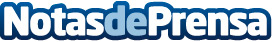 Galerías del Tresillo impulsa una línea de compra que contrarresta la brecha salarial femeninaLa Woman Week es una campaña en la que la empresa ha invertido más de 100 mil eurosDatos de contacto:Melissa Silva Franco Responsable de Comunicación93 720 76 31Nota de prensa publicada en: https://www.notasdeprensa.es/galerias-del-tresillo-impulsa-una-linea-de Categorias: Nacional Finanzas Interiorismo Comunicación Marketing Cataluña Solidaridad y cooperación Consumo http://www.notasdeprensa.es